Аскаридоз – паразитарное заболевание, возбудителем которого являются такие глисты, как аскариды. Черви могут поселяться в разных органах. Человек, больной аскоридозом, не несет угрозу для тех, кто его окружает. Это связано с тем, что при этом глистном заболевании яйца выделяются с фекалями.Люди чаще всего заражаются аскаридозом если:контактируют с почвой, после чего не моют руки и принимают пищу;употребляют овощи, фрукты и ягоды, не помыв их;не соблюдают санитарные условия в квартире. Разносчиками яиц аскарид могут стать насекомые, поэтому их следует беспощадно истреблять.Как распознать аскаридоз?Нередко при аскаридозе наблюдается повышение температуры, боли в животе, потеря аппетита, расстройства ЖКТ, повышенное слюноотделение, кожная сыпь аллергического характера, могут воспаляться лимфоузлы.Раздражительность, резкая потеря веса, бессонница, снижение трудоспособности и общее недомогание – все это  может беспокоить человека, который болен аскаридозом.Диагностика заболеванияПри подозрении на аскоридоз важно сдать анализы.Основные профилактические мерыМеры профилактики должны быть направлены на оздоровление окружающей среды. В связи с этим обработке подвергаются огороды, участки, где растут ягоды, которые были поражены зараженными фекалиями. Испражнения выдерживаются в выгребной яме на протяжении 2-х летнего периода. За это время все яйца паразитов теряют жизнеспособность.Наполненную целиком яму закапывают. Сруб транспортируется на другой участок. Чтобы не допустить развитие аскаридоза, нужно сооружать туалеты во дворе, канализацию, биотуалеты. Для обеззараживания почвы следует подключать дезинфицирующие средства. Стоит отметить, что у взрослых паразиты размножаются намного активнее. Чтобы не допустить инфицирования, важно соблюдать правила гигиены: после контакта  контакт с почвой, нужно сразу же вымыть руки с мылом;после улицы и посещения людных мест также по приходу домой мыть руки;прежде чем употреблять овощи или фрукты, их нужно мыть.если в квартире проживает инфицированный человек, необходимо регулярно дезинфицировать крышку унитаза;обувь необходимо снимать по приходу домой сразу же и ни в коем случае не ходить в ней по квартире.Аскоридозу в большей степени подвержены дети, поэтому родителям нужно следить за тем, что ест их малыш, как часто он моет руки и не тянет ли он их в рот после контактов с животными или игр в песочнице.Меры профилактики у детей:игрушки, которые ребенок берет с собой на улицу, нужно обдавать кипятком и мыть после возвращения с прогулок;сразу после прихода с улицы ребенок должен мыть руки с мылом;если возможность очиститьруки на улице отсутствует, нужно воспользоваться специальным бактерицидным гелем. В сумочке у каждой мамы должны находиться также влажные салфетки;если малыш играет в песочнице, нужно следить за тем, чтобы он не тянул грязные руки в рот и уж тем более, не брал ими пищу;игровую песочницу во дворе нужно время от времени дезинфицировать. Ее наполнитель желательно периодически менять. Если планируется ее сооружение на частном участке, желательно чтобы она находилось в таком месте, куда светит солнце. Таким образом можно обеспечить ее естественную дезинфекцию;прежде чем дать ребенку овощи, фрукты или ягоды, их необходимо вымыть;строго запрещено поить ребенка водой из сомнительных источников. Жидкость должна быть кипяченой или профильтрованной;мясо и рыбу нужно подвергать полноценной термообработке;если в доме проживает кот или собака, их необходимо регулярно глистогонить и следить за их здоровьем;ногти ребенка нужно вовремя остригать и следить за тем, чтобы под них не забивалась грязь. После игр на площадках под ними может скапливаться множество бактерий, в том числе и яйца аскарид.Будьте здоровы!Берегите себя и своих близких!Памятку подготовил врач- инфекционист  Егоров П.М. Государственное учреждение здравоохранения 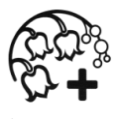 «Городская клиническая больница № 2 г. Тулы  имени Е. Г. Лазарева»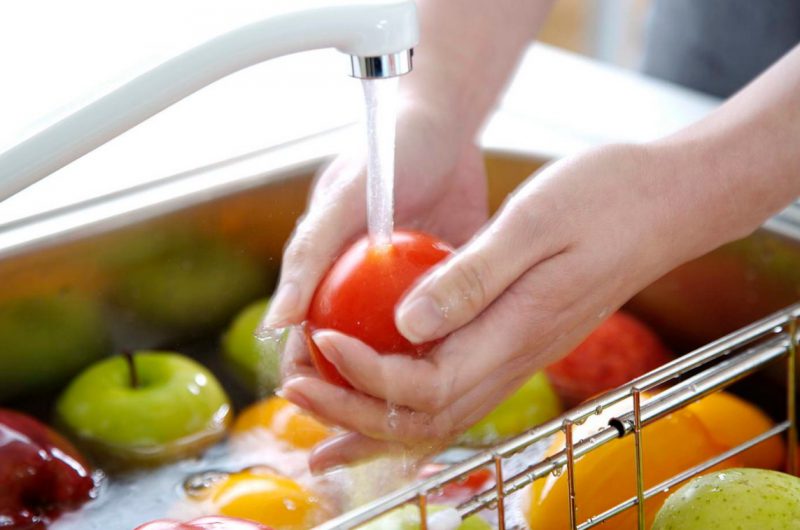 Памятка для населенияПрофилактика от аскаридоза у взрослых: советы и рекомендации